阳市安全生产监督管理局衡安监函﹝2018﹞8 号衡阳市安全生产监督管理局转发国家安全监管总局关于做好特种作业（电工）整合工作有关事项的通知各县、市、区、园安监局，各安全生产培训、考试考核机构： 现将《国家安全监管总局关于做好特种作业（电工）整合工作有关事项的通知》（安监总人事[2018]18号）转发给你们，请认真贯彻执行。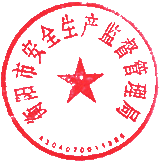 衡阳市安全生产监督管理局2018年3月1日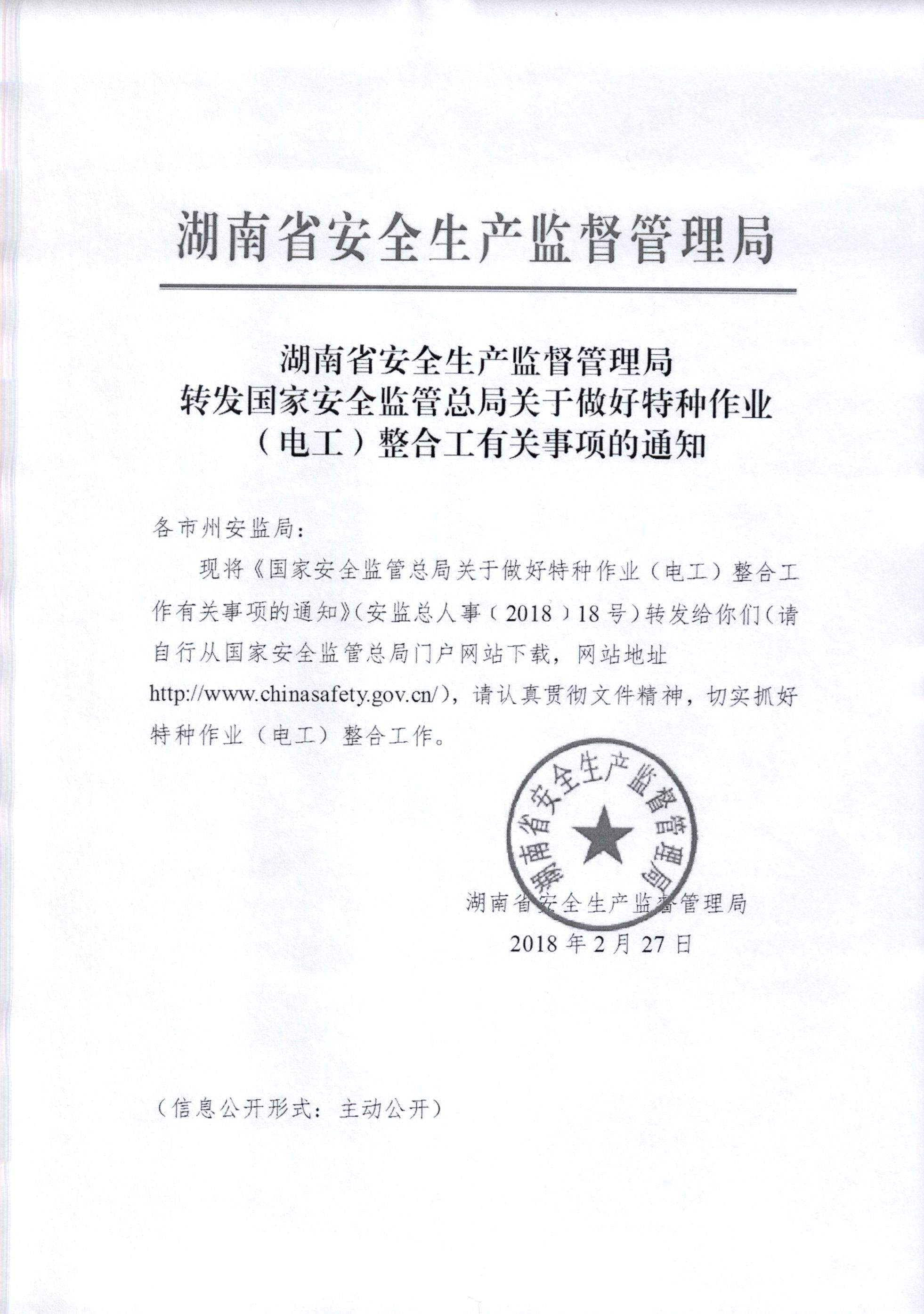 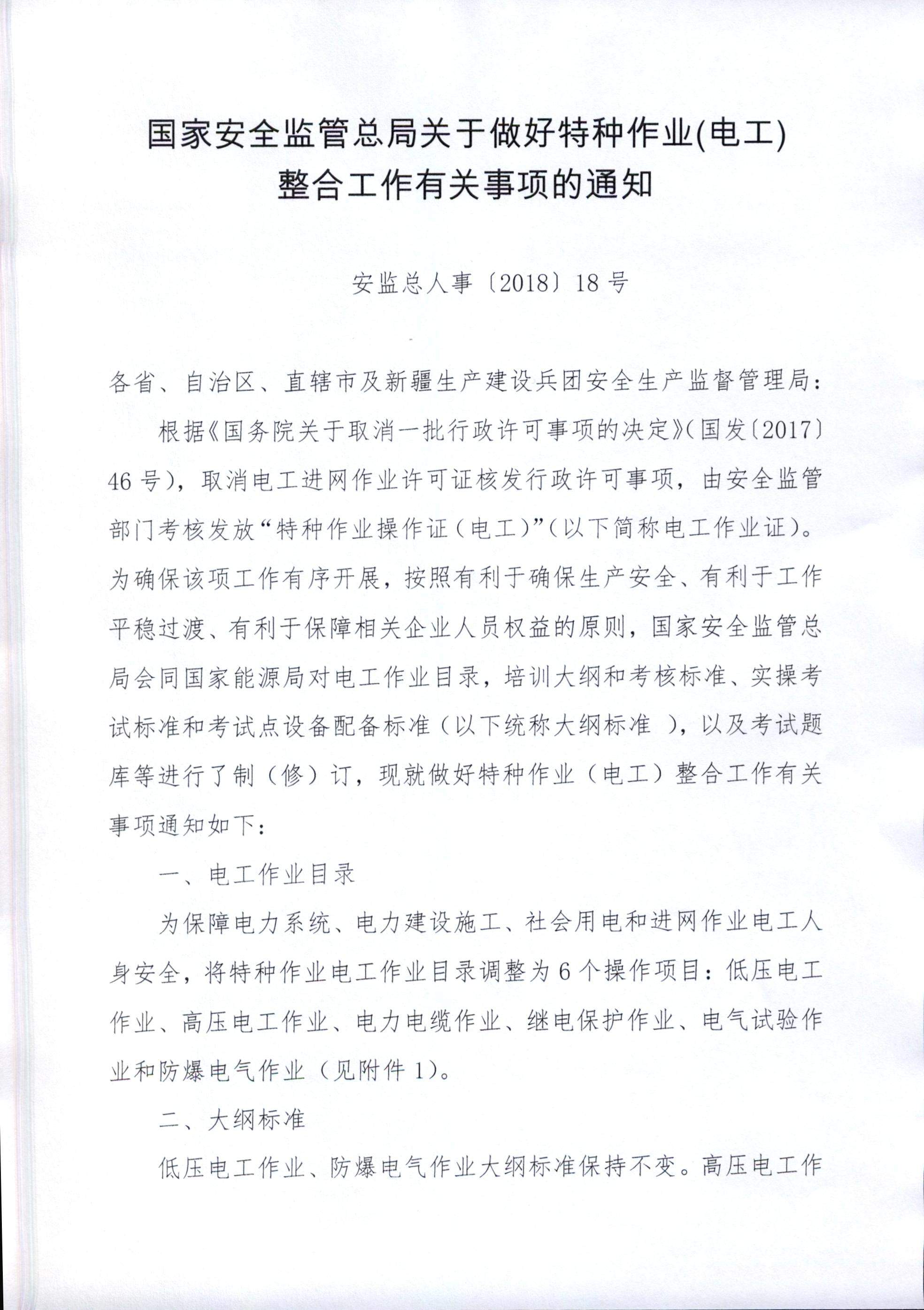 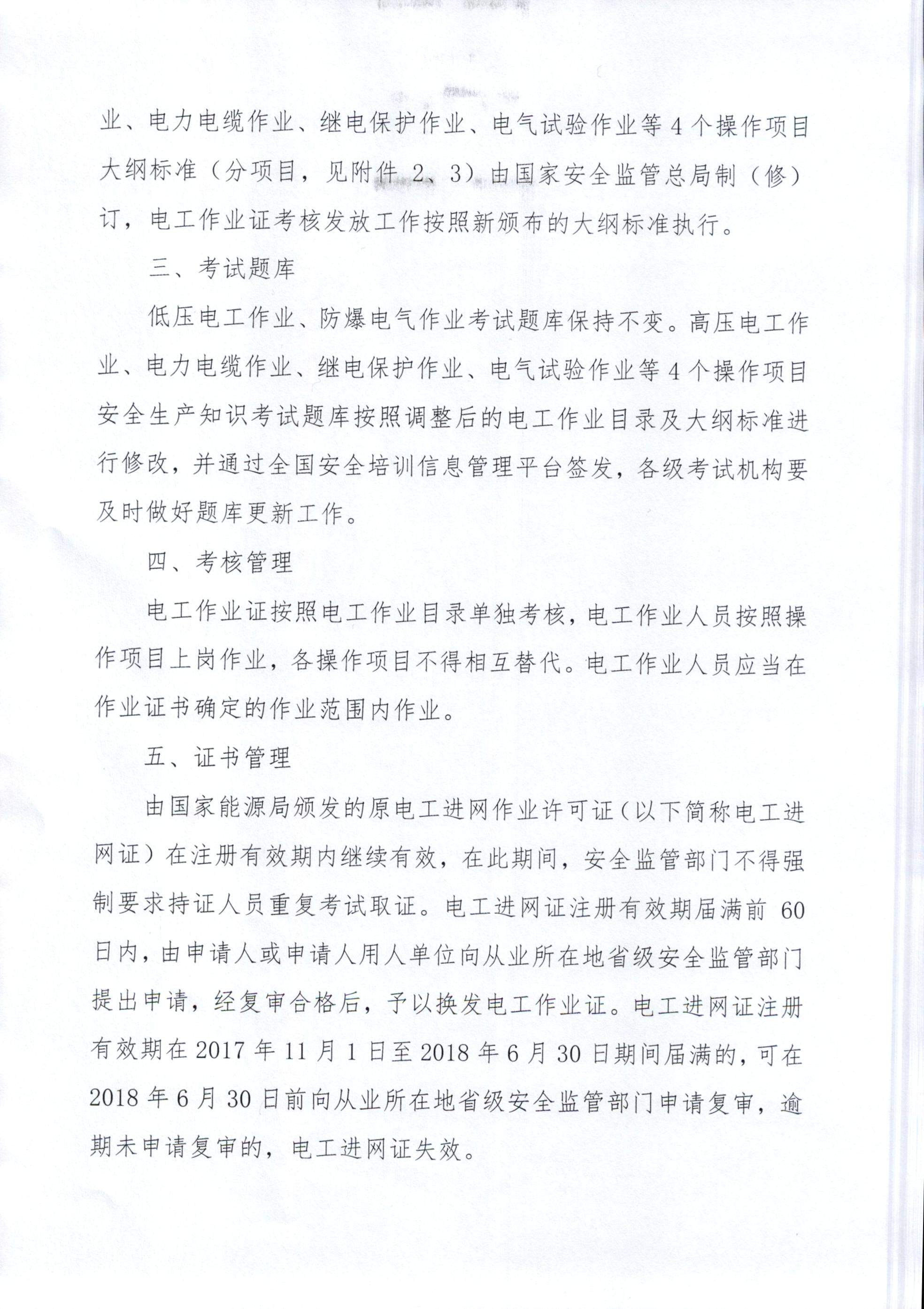 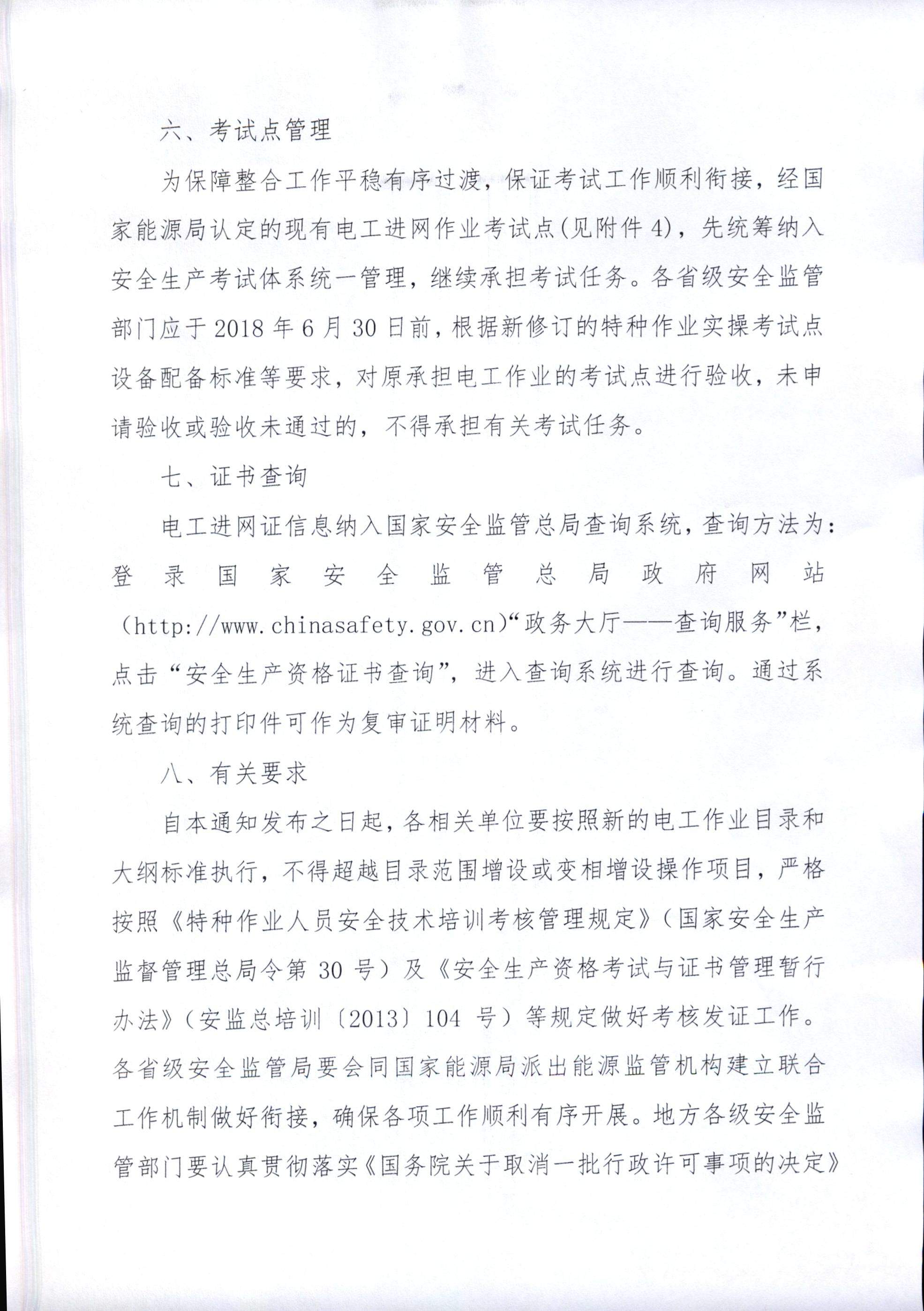 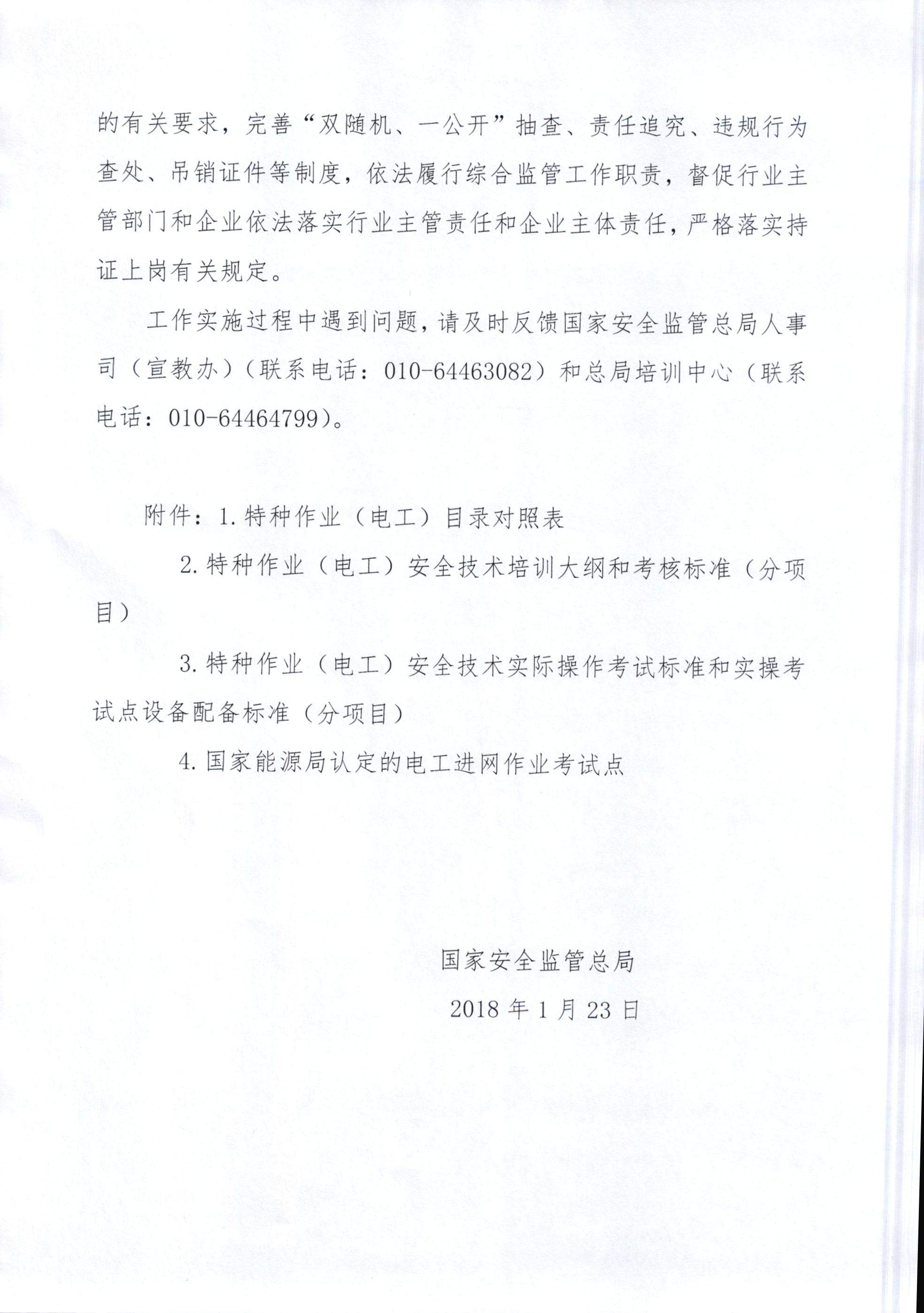 